Publicado en Madrid el 05/04/2016 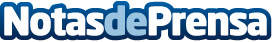 ¿Los siguientes ‘papeles de Panamá’, en USA?A pesar de que en 2010 Barack Obama aprobó un plan contra la evasión fiscal, conocido como Ley Fatca, según la ONU entran cada año a Estados Unidos al menos 1,6 billones de dólares que provienen de actividades ilícitas. Tras las recientes investigaciónes sobre los 'Papeles de Panamá', los expertos en la materia alzan la vista al país norteamericano, que podría ser el siguiente en ver destapado un posible entramado de estructuras fiscalmente opacasDatos de contacto:Foster SwissNota de prensa publicada en: https://www.notasdeprensa.es/los-siguientes-papeles-de-panama-en-usa_1 Categorias: Internacional Finanzas http://www.notasdeprensa.es